IL SECOLO XIX                 4 agosto 2007LA CURIOSITA'A Pra' vanno a ruba le magliette che rivendicano l'orgoglio CepI LOVE CEP. E’ il messaggio stampato sulle magliette distribuite in occasione della "Ceppions league 2007", tradizionale torneo di calcetto che ha coinvolto ottanta giocatori tra i 6 ed i 16 anni. Durante l'evento, organizzato presso il Centro sportivo Pianacci, al Cep di Prà, dall'omonimo Consorzio, è stato offerto al pubblico, come gadget per tutti i partecipanti, una maglietta che rivendica l'orgoglio di appartenere al quartiere popolare del ponente.La festosa accoglienza riservata dagli adolescenti è stata accompagnata, inaspettatamente, dalle richieste di molti adulti e ha convinto il Consorzio Pianacci a realizzare altre magliette e a commercializzarle all'interno degli eventi estivi. Il positivo impatto riscontrato da questa divertente iniziativa - dice Carlo Besana, presidente del Pianacci - testimonia quanto l'identità del quartiere sia cambiata. L'orgoglio di mostrare il proprio rione di residenza ed esibire al resto della città le mille cose belle costruite è uno dei risultati che dovrebbero invogliare tutti, senza timori, a venire a dare un'occhiata al Cep».L'obiettivo dei promotori dell'iniziativa, dunque, continua a essere quello di superare i tanti pregiudizi che pesano sul quartiere del ponente e riscattarlo dalla nomea che lo penalizza da decenni.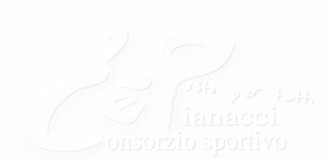 